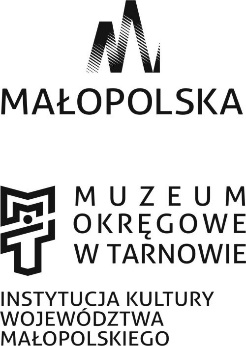           	miejscowość, data ………..……..……… OŚWIADCZENIE DLA KANDYDATA UBIEGAJĄCEGO SIĘ O PRACĘ 
W MUZEUM OKRĘGOWYM W TARNOWIE  
DOTYCZĄCE PRZETWARZANIA DANYCH OSOBOWYCH ORAZ WYKORZYSTANIA WIZERUNKUimię i nazwisko kandydata …………………..……………………………………………..…………………………………                                             /proszę wypełnić drukowanymi literami/dotyczy naboru na stanowisko: ZASTĘPCY GŁÓWNEGO KSIĘGOWEGO
w  Dziale Finansowym Muzeum Okręgowego w Tarnowie Oświadczenia:Oświadczam, że …………………………………. na przetwarzanie moich danych osobowych innych niż wynika to z: art. 221 § 1 ustawy z dnia 26 czerwca 1974 r. Kodeks Pracy (Dz. U. z 2014 r. poz. 1502 z póź. zm.), zawartych w przedstawionych przeze mnie dokumentach dla potrzeb niezbędnych do realizacji procedury rekrutacji – zgodnie z Ustawą z dnia 29 sierpnia 1997 r. o ochronie danych osobowych (t.j. Dz. U. z 2016 r., poz. 922) m.in. takich jak: adres e-mail, numer telefony, hobby itp. 
w tym również na udostępnianie danych osobowych (imię, nazwisko, miejsce zamieszkania) na stronie internetowej muzeum w celu ogłoszenia informacji o wynikach naboru...........................................................................własnoręczny podpisNależy wypełnić w przypadku zamieszczenia na dokumentach aplikacyjnych wizerunku (zdjęcia):Oświadczam, że …………………………………….na przetwarzanie mojego wizerunku, zawartego 
w przedstawionych przeze mnie dokumentach dla potrzeb niezbędnych do realizacji procedury rekrutacji, zgodnie z ustawą z dnia  o ochronie danych osobowych (t.j. Dz. U. z 2016 r., poz. 922)...........................................................................własnoręczny podpisJestem świadomy/świadoma, że:dane osobowe: wymienione w art. 221 § 1 ustawy z dnia 26 czerwca 1974 r. Kodeks Pracy (Dz. U. z 2014 r. poz. 1502 z póź. zm.) oraz podane dobrowolnie m. in. hobby, numer telefonu, adres e-mail oraz wizerunek są przetwarzane w celu realizacji procesu rekrutacji i nie będą udostępniane innym odbiorcom,dane osobowe są przetwarzane przez administratora danych – Dyrektora Muzeum Okręgowego 
w Tarnowie (z siedzibą przy ul. Rynek 33, 33-100 Tarnów), mam prawo dostępu do treści swoich danych osobowych i możliwość ich poprawiania,wyrażenie zgody na przetwarzanie danych osobowych innych niż wymienione w art. 221 § 1 ustawy z dnia 26 czerwca 1974 r. Kodeks Pracy (Dz. U. z 2014 r. poz. 1502 z póź. zm.) jest dobrowolne, jednak niezbędne do realizacji ww. celu...........................................................................własnoręczny podpis